Rappels (voir cours sur le PFD de 1ère) :Applications (cas particuliers de la translation rectiligne et de la rotation autour d’un axe fixe) :COURS : LE PRINCIPE FONDAMENTAL DE LA DYNAMIQUE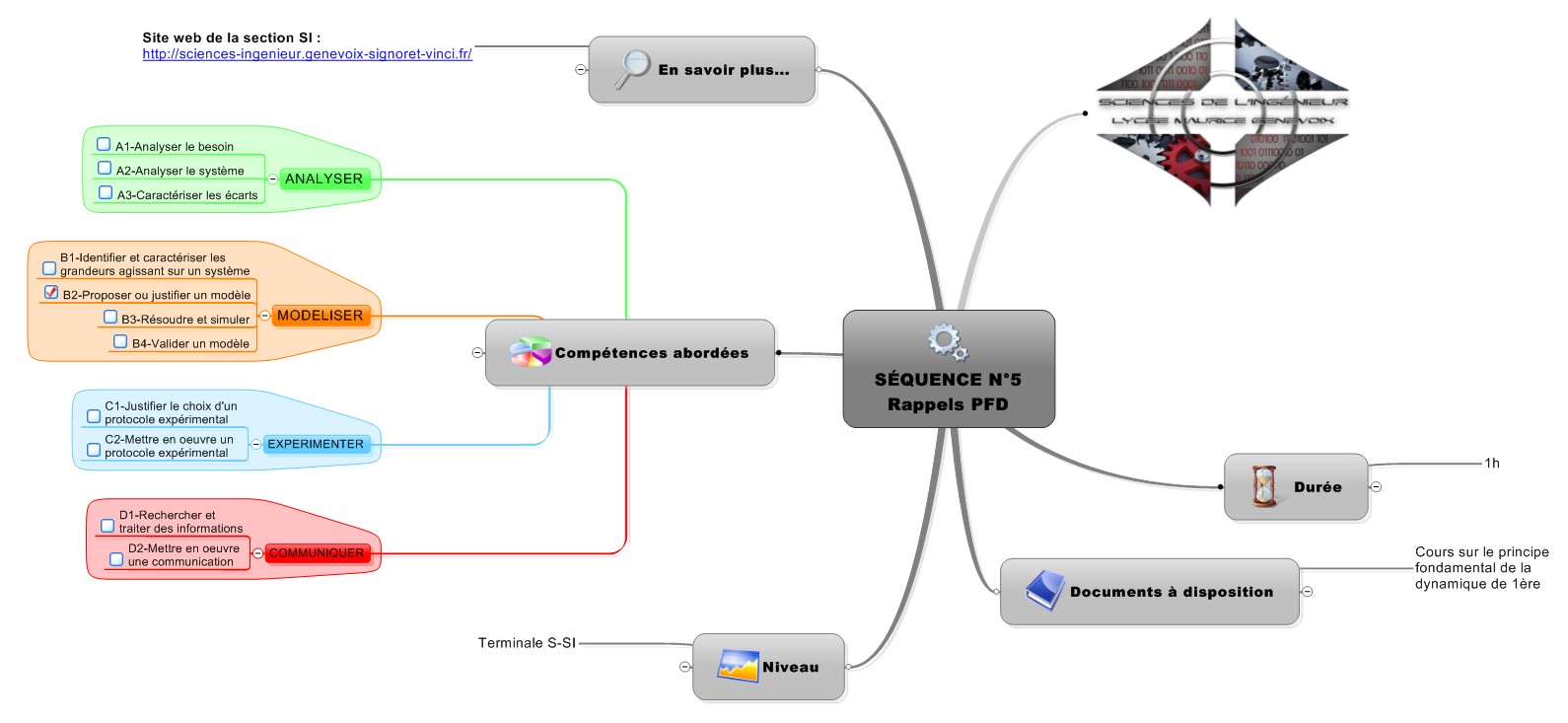 Mouvement quelconqueThéorème de la résultante dynamique :	avec	 : résultante des forces extérieures en N: masse du solide en kg : accélération absolue du solide en m/s²Théorème du moment résultant dynamique :	avec	 : moment résultant en N.m : moment d’inertie en G en m².kg : accélération angulaire en rad/s²Repos ou mouvement à vitesse constanteTranslation rectiligneRotation autour d’un axe fixeTRANSLATION RECTILIGNEROTATION AUTOUR D’UN AXE FIXEUne navette spatiale est supposée à l'arrêt dans l'espace. Les 3 moteurs sont allumés, la poussée de chaque moteur est de 2300 kN, les 3 poussées sont parallèles et leur action résultante () passe par G.Déterminer l'accélération supportée par les astronautes si la masse de la navette est de 100 tonnes.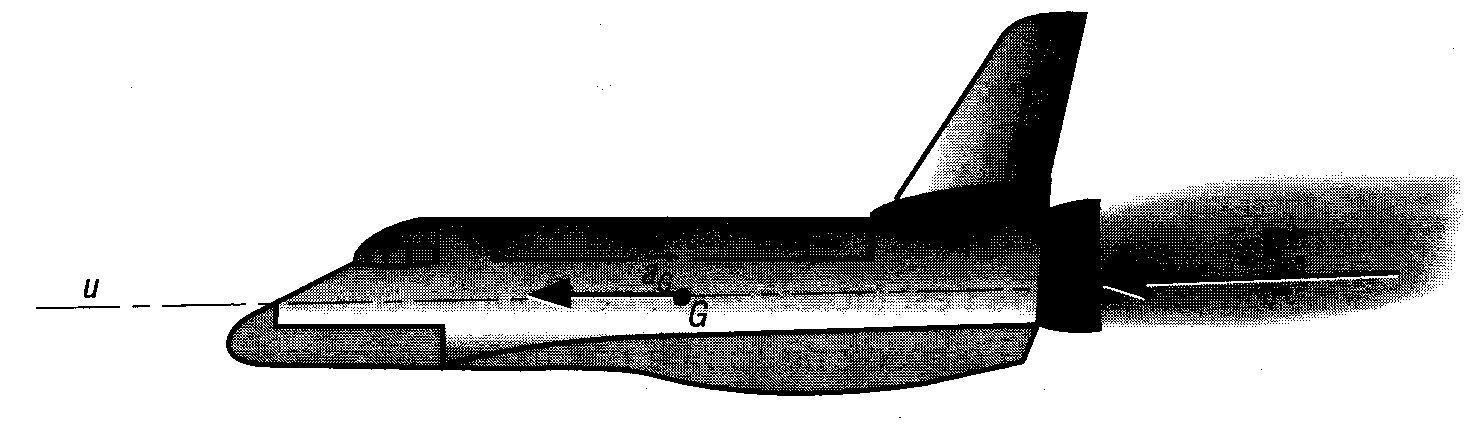 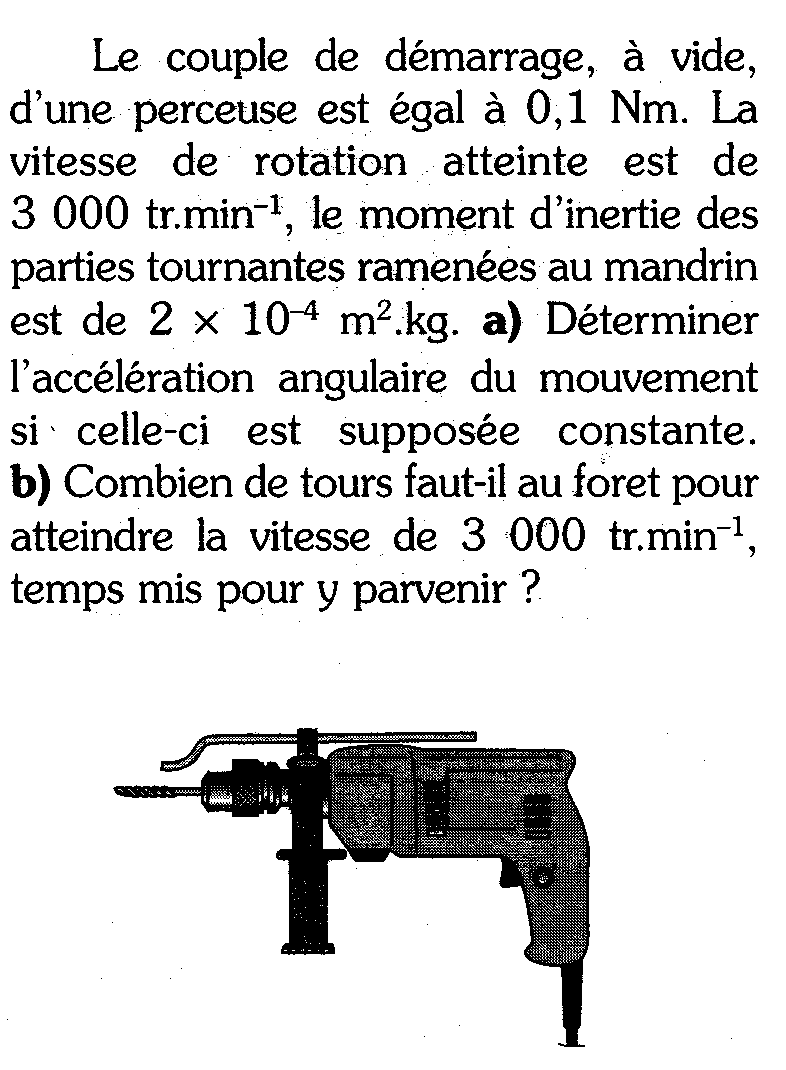 